MAHKAMAH AGUNG REPUBLIK INDONESIA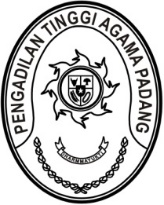 DIREKTORAT JENDERAL BADAN PERADILAN AGAMAPENGADILAN TINGGI AGAMA PADANGJalan By Pass KM 24, Batipuh Panjang, Koto TangahKota Padang, Sumatera Barat 25171 www.pta-padang.go.id, admin@pta-padang.go.idNomor		: W3-A/          /KU.01/IX/2023 		   Padang, 13 September 2023       Lampiran	: 1 (satu) setHal		: Permintaan Dokumen Sumber Saldo RPLKepada,		Yth. Sekretaris Pengadilan Agama di wilayah Pengadilan Tinggi Agama PadangAssalamualaikum Wr. Wb.Berdasarkan surat Direktorat Jenderal Badan Peradilan Agama Nomor : 2817/DjA.1/KU2/9/2023 tanggal 8 September 2023 perihal permintaan dokumen saldo RPL, dengan ini dimohon untuk melaksanakan hal-hal berikut :Mengumpulkan dokumen sumber saldo RPL periode bulan Januari sampai dengan Agustus 2023 berupa :Laporan Pertanggung Jawaban (LPJ) Bendahara Penerimaan Berita Acara Saldo Rekening RPL (format terlampir)Rekening Koran RPLNeraca Percobaan AkrualBuku besar bulanan untuk akun 111825 Kas Lainnya di Bendahara PenerimaanDokumen diunggah paling lambat pada tanggal 18 September 2023 dan dilakukan secara berkelanjutan setiap bulannya melalui pranala : https://bit.ly/RPL2023PTAPADANGMemastikan pencatatan saldo awal rekening RPL sesuai dengan saldo akhir rekening RPL tahun 2022 dengan ketentuan sebagai berikut:Mencatat pada awal bulan Januari 2023 jika satuan kerja belum melakukan tutup permanen pada periode Semester I 2023;Mencatat pada awal bulan Juli 2023 jika satuan kerja telah melakukan tutup permanen pada periode Semester I 2023.Satuan kerja agar mengisi form monitoring pencatatan saldo awal rekening RPL dengan melampirkan rekening koran RPL Desember 2022 paling lambat pada tanggal 18 September 2023 melalui pranala : https://bit.ly/SaldoAwalRPL  : Bendahara Penerimaan melakukan pencatatan pada aplikasi SAKTI modul Bendahara Penerimaan, menu Pemindahan Kas pada Kas Bank Bendahara Penerimaan berdasarkan saldo rekening koran RPL disetiap bulannya.Demikian kami sampaikan, atas perhatiannya kami ucapkan terima kasihWassalam,Sekretaris,Idris LatifTembusan:YM. Ketua Pengadilan Tinggi Agama PadangYM. Ketua Pengadilan Agama di Wilayah PTA Padang